Glossaire des termes illustréChiffre d’affaires (C.A.) :Le Chiffre d’Affaires représente l’ensemble de la production vendue sur une période donnée. (Exemple : C.A. mensuel, C.A. annuel…)Il s’agit des ventes facturées (les ventes peuvent être encaissées plus tard, si un délai de paiement est accordé).En entreprise, lorsque l’on parle du CA, le montant est exprimé hors taxeSource : CER Francenational (réseau d’expertise comptable)http://www.cerfrance.fr/Chiffre d’affaires, production de l’exercice, recette https://www.youtube.com/watch?v=Pa8kV_uIYzsNotionsExemples simples et rédaction possible pour la solutionProportions et pourcentagesDéfinition Soit E une population d’effectif nE et A une sous-population de E d’effectif nA.La proportion de A dans E est égal à  Une proportion est toujours comprise entre 0 et 1 et n’a pas d’unité.Une proportion peut s’exprimer sous forme de nombre décimal, de fraction ou de pourcentage. Par exemple,  Soit une proportion de 69 %.Une proportion peut être aussi appelée fréquence des éléments de A dans E ou encore, dans certains cas, un taux (taux de chômage, taux d’activité … )Lorsque nA ≠ 0 et nE ≠ 0, si l’on connaît l’un des trois nombres nA, nE et p, alors on peut calculer le 3ème.Application : Calculer p % d’un nombre N, c’est multiplier N par  PropriétéSoit A et B deux sous-populations d’une même population E. Les proportions de A, de B, de A  B et de A  B sont telles que    PropriétéSoit A, B et E trois populations telles que A  B et B  E, la proportion p de A dans E est le produit de la proportion p’ de A dans B par la proportion p’’ de B dans E, p = p’ × p’’.Exemple 1 : proportion Dans une classe de 1ère ES de 27 élèves, 6 élèves pratiquent le roller.Calculer la proportion d’élèves de cette classe pratiquant le roller.La population E est l’ensemble des élèves de la classe de 1ère ES. Son effectif est nE = 27.La sous-population A est constitué des élèves de la classe de 1ère ES pratiquant le roller, son effectif est nA = 6La proportion des élèves pratiquant le roller dans la classe est égale à : Soit une proportion d’environ 22 %.Exemple 2 : proportionDans une classe de seconde de 32 élèves, le pourcentage d’élèves pratiquant le roller est égal à 31,25 %. Quel est le nombre d’élèves pratiquant le roller ?Par définition  en remplaçant par les données de l’énoncé, Ou encore  donc . Donc 10 élèves de la classe pratiquent le roller.Exemple 3 : inclusionLe directeur d’une entreprise constate que le secteur de la vente concerne 41 % de l’effectif de l’entreprise et que, dans celui-ci, 8 % du personnel a été recruté cette année. Dans l’ensemble du personnel de l’entreprise, quelle est la proportion des personnes recrutées cette année pour la vente ?Soit E l’ensemble des personnels de l’entreprise, soit B le personnel du secteur vente et A l’ensemble des personnes recrutées cette année pour la vente. On a A  B et B  E. La proportion de B dans E est p’’ = 0,41.La proportion de A dans B est p’ = 0,08. La proportion de A dans E est donc égale à p = p’ × p’’ = 0,08 × 0,41 = 0,0328.Les personnes recrutées cette année pour la vente représentent 3,28 % du personnel de l’entreprise. EvolutionDéfinition Lorsqu’une grandeur évolue d’une valeur initiale y1 à une valeur finale y2.- La variation absolue de y1 à y2 est la différence y2 – y1 .- La variation relative y1 à y2 est le rapport  - Le taux d’évolution est égal à  Par définition,  donc Donc , d’où PropriétéLorsqu’une grandeur évolue d’une valeur initiale y1 à une valeur finale y2, on a                               où  t est le taux d’évolution.Le nombre c = 1 + t est appelé le coefficient multiplicateur de l’évolution de y1 à y2.ApplicationAugmenter une grandeur de a % revient à la multiplier par le coefficient multiplicateur .  Le taux d’évolution est alors Diminuer une grandeur de a % revient à la multiplier par le coefficient multiplicateur  . Le taux d’évolution est alors Evolutions successivesPropriétésLorsqu’une grandeur subit deux évolutions successives, le coefficient multiplicateur global est le produit des coefficients multiplicateurs de chaque évolution.Si la grandeur subit une première évolution de taux t1, puis une seconde évolution de taux t2, alors la grandeur subit une évolution globale de tauxTaux moyenDéfinition : On appelle taux d’évolution moyen (ou taux moyen) de  évolutions successives le nombre  tel que  évolutions successives de même taux , partant de la valeur initiale aboutissent à la même valeur finale que les  évolutions précédentes.	Autrement dit, si on note  le taux annuel global, sur  années, le taux annuel moyen est le nombre  tel que :   , c’est-à-dire, Evolution réciproqueDéfinition : Deux évolutions sont dites réciproques lorsque le coefficient multiplicateur global de ces deux évolutions est égal à 1.Propriété : Soit y1 et y2 deux valeurs prises par une même grandeur.Les évolutions de y1 à y2 de taux t et de  y2 à y1 de taux t’ sont réciproques.On a (1 + t) × (1 + t’) = 1.StatistiquesMoyenne et écart-typeOn considère la série statistique quantitative discrète ci-dessous :Définition L’effectif total de la population est n = n1 + n2 + … + nk =ni  = nLa moyenne de cette série est  =  =   La variance de cette série est V =   =  ni(xi –)²L’écart-type  de cette série est  = Remarques - Si les valeurs de la série ont été regroupées par classes, en particulier dans le cas d’un caractère continu, les calculs s’appliquent en prenant pour valeur de xi le centre de chaque classe. - On utilise principalement la calculatrice ou le tableur pour calculer la variance et l’écart-type. Utilisation du couple ( ; ) pour étudier une série statistique :La moyenne est un caractère de position qui indique la tendance centrale.L’écart-type est un caractère de dispersion, il mesure la dispersion des valeurs autour de la moyenne : plus il est grand et plus les valeurs sont dispersées et moins la moyenne représente de façon significative la série.Le couple ( ; ) prend en compte toutes les valeurs de la série et est, de ce fait, influencé par les valeurs extrêmes.Médiane et écart interquartileOn considère une série dont les valeurs sont ordonnées par ordre croissant                                 (x1  x2  …  xN)Définition    Si la série comporte un nombre pair N = 2p de termes, la médiane de cette série est la moyenne entre la valeur du terme de rang p et la valeur du terme de rang p + 1. On a Me = Si la série comporte un nombre impair N = 2p + 1 de termes, la médiane de cette série est la valeur du terme de rang p + 1. On a Me = xp+1.Propriété La médiane Me sépare une série statistique en deux sous-séries :Au moins 50% des données sont inférieures à la médiane.Au moins 50% des données sont supérieures à la médiane.Définition On appelle premier quartile d'une série la plus petite valeur Q1 des termes de la série pour laquelle au moins un quart (25%) des données sont inférieures ou égales à cette valeur.On appelle troisième quartile d'une série la plus petite valeur Q3. des termes de la série pour laquelle au moins trois quarts (75%) des données sont inférieures ou égales à cette valeur.L’écart interquartile est la différence entre le 3ème quartile et le 1er quartile, c’est-à-dire Q3 – Q1.Calcul pratique : On considère une série, dont les N valeurs sont ordonnées.Q1 est la valeur dont le rang est le plus petit entier supérieur ou égal à   Q2 est la valeur dont le rang est le plus petit entier supérieur ou égal à  DéfinitionL’étendue est la différence entre les valeurs extrémales   e = xmax – xmin Utilisation du couple ( Me ; Q3 – Q1 ) pour étudier une série statistiqueLa médiane est un caractère de position qui indique la tendance centrale.L’écart interquartile est un caractère de dispersion, il mesure la dispersion des valeurs autour de la médiane : plus il est grand et plus les valeurs sont dispersées.Le couple (Me ; Q3 – Q1 ) prend en compte le nombre de valeurs de la série, il n’est pas influencé par les valeurs extrêmes.Diagramme en boîte :La médiane, les quartiles et les valeurs extrêmes permettent de résumer une série statistique. On représente ce résumé à l’aide d’un diagramme en boîte (aussi appelé diagramme en boîte à moustaches).Ce diagramme permet de comparer un même caractère dans plusieurs séries de tailles différentes.On construit un diagramme en boîte de la façon suivante :Les valeurs du caractère sont repérées sur un axe (horizontal ou vertical),On place sur cet axe le minimum m et le maximum M de cette série, le premier quartile Q1, le troisième quartile Q3 et la médiane Me.On construit alors un rectangle (la boîte) parallèlement à l’axe, dont la longueur est l’écart interquartile,On construit des segments (les  moustaches) reliant le rectangle et les valeurs extrémales.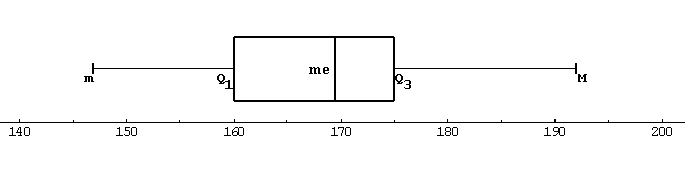 Séries statistiques à deux variablesSur des individus d’une même population, on réalise simultanément N observations de deux caractères quantitatifs x et y. Généralement, les valeurs observées sont consignées dans un tableau de données.L’ensemble des N couples , , …, , où  et ,  et , ..,  et  sont les valeurs observées de x et y, est appelé série statistique à deux variables x et y (ou série statistique double).Représentation graphique d’une série statistique double : le plan étant rapporté à un repère, on considère une série statistique , , …,  à deux variables x et y. Le nuage de points de cette série est l’ensemble des N points du plan, de coordonnées , , …, .Point moyen du nuage : Le point moyen du nuage est le point  ; son abscisse  est la moyenne de la série  et son ordonnée est la moyenne de la série .Ajustement affine du nuage : lorsque les points du nuage sont presque alignés, on peut approcher ces points à l’aide d’une droite passant au plus près de ces points. On réalise alors une ajustement affine de  en .Droite d’ajustement affine par la méthode des moindres carrés : La meilleure droite d’ajustement est la droite de régression de  en  obtenue par la méthode des moindres carrés. Cette droite passe par le point moyen du nuage. Son équation est  où les coefficients  et  sont obtenus à l’aide d’un tableur ou d’une calculatrice.Un ajustement permet ensuite de faire des estimations : 	Une interpolation dans l’intervalle des valeurs connues ;	Une extrapolation à l’extérieur de cet intervalle.FonctionsFonction polynôme du second degré : Une fonction est appelée fonction polynôme du second degré s’il existe trois réels ,  et , avec  tels que, pour tout réel  : .Dérivée d’une fonction polynôme du second degré : Soit  une fonction polynôme du second degré définie sur  par  (). Alors  est dérivable sur  et pour tout réel , .Lien entre le signe de la dérivée et le sens de variation d’une fonction : Soit  une fonction définie sur un intervalle .  Si pour tout ,  alors la fonction  est strictement croissante sur l’intervalle .  Si pour tout ,  alors la fonction  est strictement décroissante sur l’intervalle .Suites• Une suite est une fonction dont la variable est un nombre entier naturel. L’image par  d’un nombre entier naturel  est notée  et se lit «  indice  » ;  est appelé le terme général de la suite.• Voici deux moyens de définir une suite :	Soit au moyen d’une fonction de la variable  : , on parle alors de formule explicite ;	Soit par un procédé permettant de passer d’un terme au suivant : un terme est alors donné en fonction du terme précédent et on parle de formule de récurrence. Ainsi, à partir de  on obtient ; à partir de  on obtient  ; à partir de  on obtient  et ainsi de suite.• Le premier terme, appelé aussi terme initial de la suite, peut être  ou  selon les cas.• Une suite est arithmétique lorsqu’on passe d’un terme au suivant en ajoutant toujours le même nombre . Le nombre  est appelé la raison de la suite.Formule de récurrence : . Le terme initial permet alors de définir la suite.Formule explicite : pour tout entier naturel ,  Ou pour tout entier naturel  non nul, .• Une suite est géométrique lorsqu’on passe d’un terme au suivant en multipliant toujours par le même nombre . Le nombre  est appelé la raison de la suite.Formule de récurrence : . Le terme initial permet alors de définir la suite.Formule explicite : pour tout entier naturel ,  Ou pour tout entier naturel  non nul,  .Exemple 1 : taux d’évolutionUn prix passe de 64 € à 112 €. Exprimer cette évolution sous la forme d’un pourcentage.On pose y1 = 64 à y2 = 112. Comme y2 > y1, il s’agit d’une augmentation.y2 – y1 = 112 – 64 = 48. La variation absolue du prix est de 48 €.Le taux d’évolution est   donc le prix a augmenté de 75 %.Le pourcentage d’augmentation du prix est égal à 75 %.Exemple 2 : coefficient multiplicateurUn prix initial y1 égal à 12,80 € augmente de 7,5 %. Quel est le prix final ?Le taux d’évolution correspondant à cette augmentation est égal à                Le coefficient multiplicateur est égal à c = 1 + 0,075 = 1,075.Pour déterminer le nouveau prix y2, on multiplie y1 par 1,075.. Le prix final est égal à 13,76 €.Exemple 3 : évolutions successivesUn prix subit une augmentation de 20 % le premier mois puis une diminution de10 % le deuxième mois. Déterminer le taux d’évolution, sur ces deux mois, correspondant à ces deux évolutions successives.Le taux correspondant à la première évolution est égal à 0,2, celui de la deuxième évolution est égal à –0,1.Le prix a été multiplié par 1 + 0,2 = 1,2 puis par 1 – 0,1 = 0,9Globalement le prix a été multiplié par 1,2 × 0,9 = 1,08.Le taux d’évolution global est 1,08 – 1 = 0,08.Autrement dit, le prix a globalement augmenté de 8 %. Cela revient à dire qu’une augmentation de 20 % suivie d’une diminution de 10 % correspond à une augmentation unique de 8 %.Exemple 4 : taux d’évolution moyenReprenons l’exemple 3 : calculer le taux moyen.Le taux d’augmentation global est de  après  mois. Le taux d’évolution moyen est le nombre  tel que Donc  : les deux évolutions précédentes correspondent à une hausse moyenne de  par mois.Exemple 5 : évolution réciproqueUn prix augmente de 18 %, soit un taux d’évolution t égal à 0,18. Déterminer le taux d’évolution réciproque correspondant à cette évolution.Le taux d’évolution réciproque t’ est tel que (1 + 0,18)(1 + t’) = 1. Donc 1 + t’ = t’ =  Soit une baisse d’environ 15,3 %.Il faut diminuer le prix de 15,3 % pour revenir au prix initial.Exemple :Un directeur de supermarché décide d’étudier le temps d’attente aux caisses le vendredi, car il sait que les clients n’aiment pas attendre plus de 5 minutes, et qu’ils ne reviennent pas s’ils attendent plus de 8 minutes.Pour cela, il interroge 100 clients et note les temps d’attente approximatifs en minutes entières.Il obtient le diagramme ci-dessous. Calculer la moyenne et l’écart-type de la série. On doit d’abord rassembler les données dans un tableau :On calcule la moyenne  et l’écart type  avec la calculatrice.= 5,68 et  ≈ 2,80Le temps moyen d’attente sur les 100 personnes interrogées est compris en 5 et 6 minutes.Calculer la médiane et les quartiles de cette série.On complète le tableau par les effectifs cumulés croissants (ECC).La série comporte 100 = 2×50 termes. La médiane de cette série est donc égale à Me =  C’est la moyenne entre la valeur de la série de rang 50 et celle de rang 51.Le temps d’attente médian est de 5 minutes dont au moins 50% des clients attendent plus de 5 minutes à la caisse, et ne sont donc pas satisfaits. donc Q1 est la 25ème valeur de la série, c’est-à-dire Q1 = 3. donc Q3 est la 75ème valeur de la série, c’est-à-dire Q3 = 8.Le 3ème quartile est égal à 8 ainsi au moins 25 % de clients attendent plus de 8 minutes, et ne vont donc pas revenir.On obtient le diagramme en boîte suivant (réalisé avec Excel) :Pour compléter son étude le directeur du supermarché a obtenu le diagramme en boîte correspondant à la même étude dans un magasin concurrent.Comment peut-on interpréter ces résultats ?Que peut-on conseiller au directeur ?Dans le magasin du concurrent, le temps d’attente médian est de 4 minutes ce qui est plus faible que le temps médian du 1er magasin.Dans le magasin du concurrent, le 3ème quartile est égal à 5 ainsi au moins 25 % de clients attendent plus de 5 minutes alors qu’ils étaient au moins 50 % à attendre plus de 5 minutes dans le 1er magasin.On peut conseiller au directeur de revoir le nombre de caisse à ouvrir le vendredi.Exemple :Le tableau ci-dessous donne, sur les six derniers mois de l’année dernière, en milliers d’euros, le budget publicitaire et le chiffre d’affaires d’une entreprise.1) Représenter le nuage de points de la série statistique 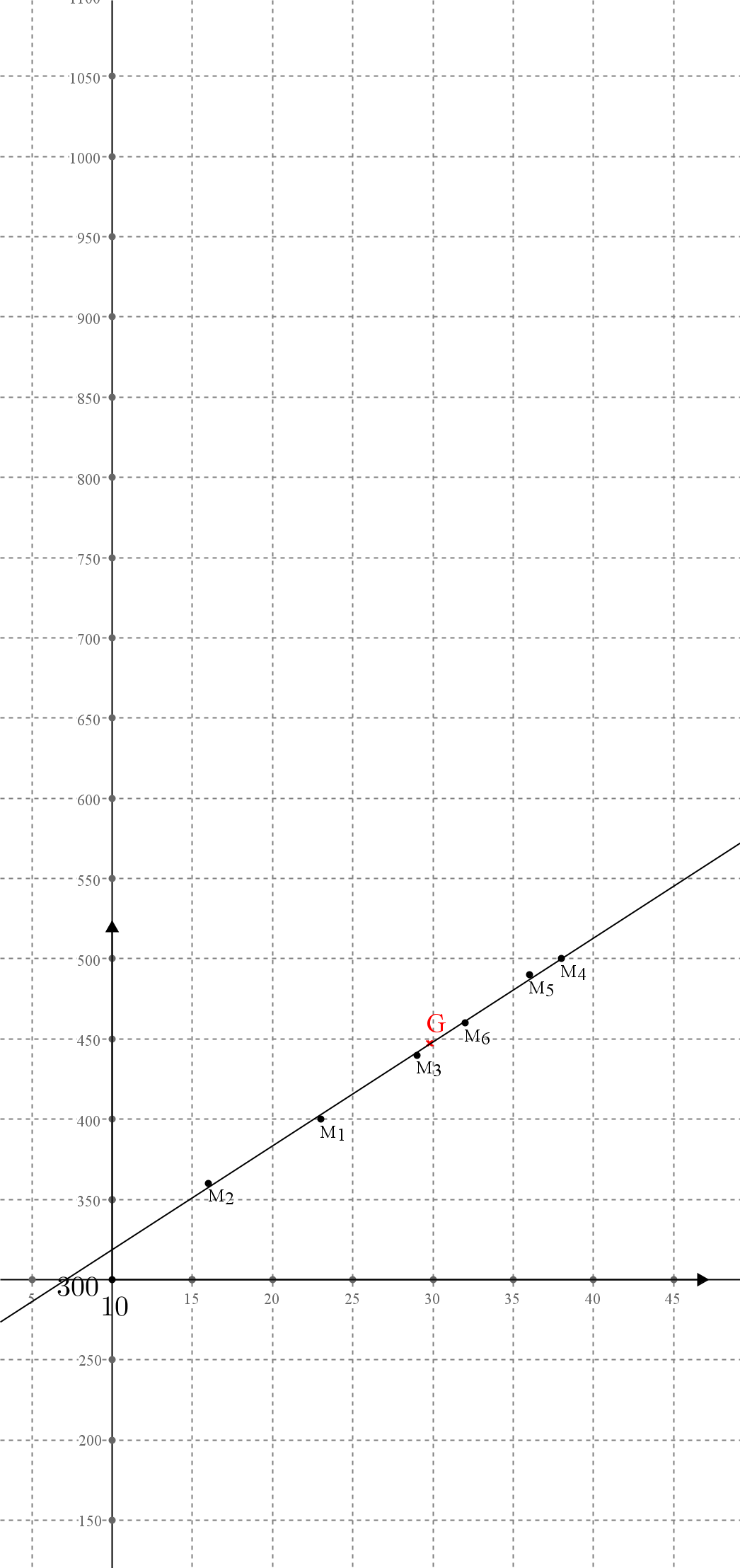 2) Déterminer les coordonnées du point moyen  et placer-le dans le repère :  et Donc 3) Déterminer l’équation réduite de la droite de régression de y en x :Avec la calculatrice, on obtient :  et L’équation réduite de la droite est donc : . 4) Utiliser cette équation pour prévoir le chiffre d’affaire correspondant à un budget publicitaire de  €. € =  milliers d’euros et  : le CA correspondant serait de 383 270 euros environ.Exemple :Soit  la fonction définie sur  par .1) Calculer  est une fonction polynôme du second degré avec ,  et  donc .2) Etudier le sens de variation de la fonction  sur .On va étudier le signe de  :  est une fonction affine croissante car son coefficient directeur est égal à . De plus,  . On en déduit le tableau suivant :Exemple :1) Suite définie explicitement : on considère la suite  définie pour tout entier naturel  par :  .Le premier terme de la suite est .Cette suite est définie de manière explicite : on peut calculer n’importe quel terme directement. Ainsi : .2) Suite définie par récurrence : on considère la suite  définie par :  et, pour tout entier naturel ,  .Ici, le premier terme est . Pour calculer un terme, on a besoin de connaître le terme précédent, la suite est définie par récurrence.Ainsi, pour calculer , on doit déjà connaître ; pour calculer , on doit déjà connaître :  et .3) Suite arithmétique : En 2013, Anne a reçu 80 € d’étrennes, puis chaque année, celles-ci augmentent de 6 €. On note  le montant des étrennes l’année . ainsi, .	a) Donner les valeurs  et  des étrennes pour les années 2014 et 2015. et  : en 2015, Anne aura 86 € d’étrennes et en 2016, elle touchera 92 €.	b) Exprimer  en fonction de  et en déduire la nature de la suite .Pour tout entier naturel ,  . la suite  est arithmétique de premier terme  et de raison .	c) Exprimer  en fonction de .On en déduit que, pour tout entier naturel ,  .	d) Calculer le montant des étrennes que Anne touchera en 2021. et . Ainsi, en 2021, Anne recevra 128 € d’étrennes.4) Suite géométriqueLe nombre d’abonnés à un magazine est de 50 000 en 2015. Le propriétaire du magazine espère augmenter son nombre d’abonnés de 4% par an. On note  le nombre d’abonnés, exprimé en milliers, espérés en 2015+. Ainsi .	a) Calculer  et ; et  : le propriétaire espère donc avoir 52 000 abonnés en 2016 et 54 080 en 2017.	b) Exprimer  en fonction de  et en déduire la nature de la suite .Pour tout entier naturel ,  . la suite  est géométrique de premier terme  et de raison .	c) Exprimer  en fonction de .On en déduit que, pour tout entier naturel ,  .	d) Calculer le nombre d’abonnés espérés en 2021. et . Ainsi, en 2021, le propriétaire espère avoir 63 266 abonnés environ.SARL DujardinDoit :Mme NicoleLe :Date du jourFacture N° 125Facture N° 125DésignationPrix unitaireQuantitéTotal HTPlaquettes de frein25,00 €4100,00Bidon d'huile 5W5013,00 €339,00Liquide refroidissement16,00 €232,00Montant  HTMontant  HT171,00Remise de 15 %Remise de 15 %25,65Net commercial HTNet commercial HT145,35Escompte de règlementEscompte de règlement2,91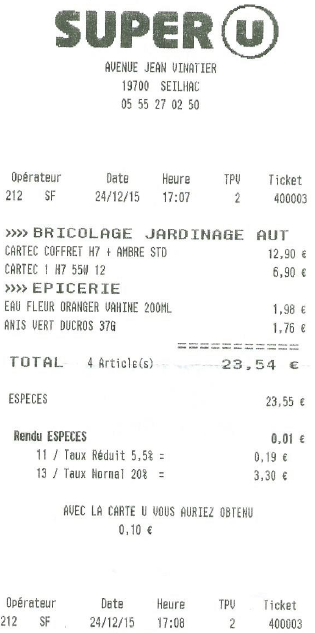 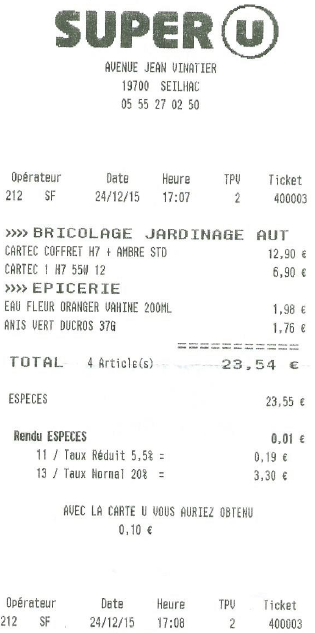 Montant Net  HTMontant Net  HT142,44TVA à 20 %28,49Total TTC173,84Conditions de règlement : escompte de 2% si paiement comptantConditions de règlement : escompte de 2% si paiement comptantConditions de règlement : escompte de 2% si paiement comptantConditions de règlement : escompte de 2% si paiement comptant